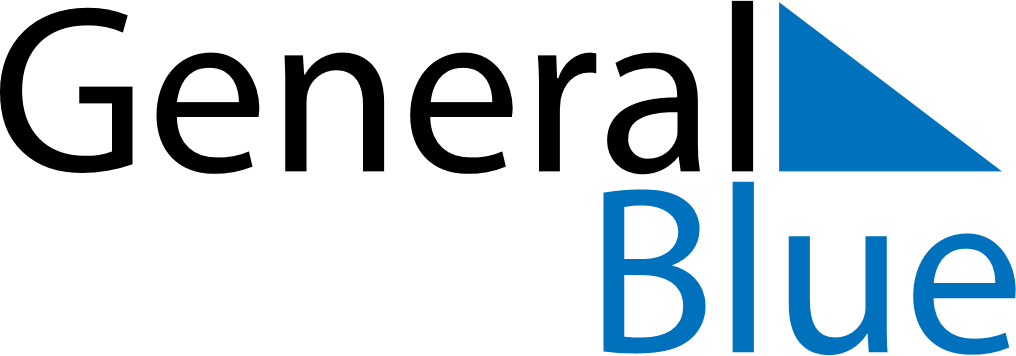 Weekly CalendarMarch 22, 2021 - March 28, 2021Weekly CalendarMarch 22, 2021 - March 28, 2021Weekly CalendarMarch 22, 2021 - March 28, 2021Weekly CalendarMarch 22, 2021 - March 28, 2021Weekly CalendarMarch 22, 2021 - March 28, 2021Weekly CalendarMarch 22, 2021 - March 28, 2021Weekly CalendarMarch 22, 2021 - March 28, 2021MondayMar 22MondayMar 22TuesdayMar 23WednesdayMar 24ThursdayMar 25FridayMar 26SaturdayMar 27SundayMar 285 AM6 AM7 AM8 AM9 AM10 AM11 AM12 PM1 PM2 PM3 PM4 PM5 PM6 PM7 PM8 PM9 PM10 PM